ROTINA DO TRABALHO PEDAGÓGICO PARA SER REALIZADAEM EM DOMICILIO (BII-A) - Prof.ª Lídia > Data: 14/09 a 18/09 de 2020Creche Municipal “Maria Silveira Mattos”SEGUNDA-FEIRATERÇA-FEIRAQUARTA-FEIRAQUINTA-FEIRASEXTA-FEIRA*** BERÇÁRIO II-A*Feriado – Padroeira da Cidade*** BERÇÁRIO II-A*Hora da música: Tiquequê | Se eu fosse...https://youtu.be/YNwT0vilGIs(O link será disponibilizado no grupo) Atividade com prendedores-Objetivo e Desenvolvimento:- Essa brincadeira trabalha corpo, gestos e movimentos, coordenação motora fina, movimento de pinça, raciocínio lógico. - Vamos precisar de dois baldes ou duas vasilhas e prendedores. -Coloque vários prendedores em um dos baldes e deixe o outro vazio.-Peça para que a criança transfira os prendedores de um balde para o outro.-Deixe que ela explore os prendedores, que tente abrir, tome cuidado para que não coloque na boca.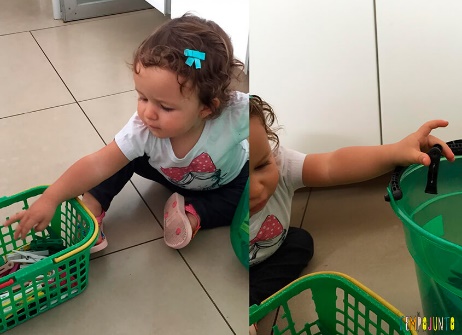 *** BERÇÁRIO II-A*Hora da música:  Grupo Triii - Baratas Alienígenashttps://youtu.be/HYWCEjnmJKU (O link será disponibilizado no grupo)Tire os Brinquedos-Objetivo e Desenvolvimento:- Estimular o raciocínio lógico, a resolução de problemas.-Você vai precisar de brinquedos pequenos ou frutas, uma vasilha e plástico filme. - Coloque os brinquedos dentro da vasilha, envolva-a com o papel filme.- Dê para a criança tirar os brinquedos de dentro da vasilha. Deixe que ela explore a atividade.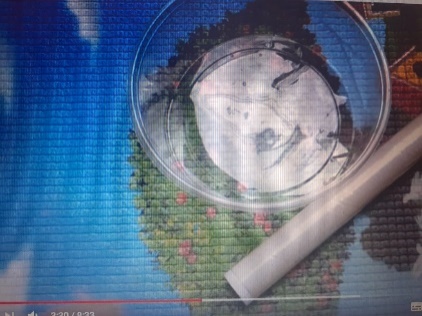 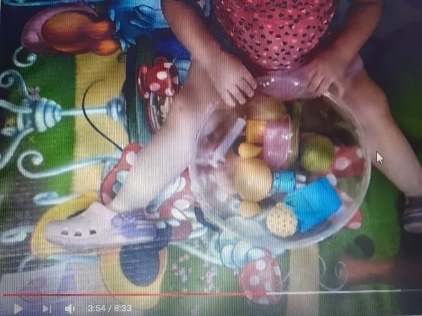 *** BERÇÁRIO II-A*Hora da história: Fábula: A Lebre e a Tartaruga (Vídeo gravado pela professora Lídia)(O link será disponibilizado no grupo)*** BERÇÁRIO II-A*Hora da história: Borboleta Antonieta | HISTÓRIA PARA BEBÊS E CRIANÇAS por Carol Levyhttps://youtu.be/VwNYnj8vam0 (O link será disponibilizado no grupo) Pulando ou saltando?-Objetivo e Desenvolvimento:-Desenvolver a coordenação motora ampla, o equilíbrio e a força muscular.- Para essa atividade você pode utilizar os materiais que tiver em casa, vassoura ou fita adesiva.- Coloque as vassouras no chão ou pregue as fitas em fileiras, de forma que de para a criança pular entre os espaços.- Se a criança não conseguir pular sozinha, segure na mão dela.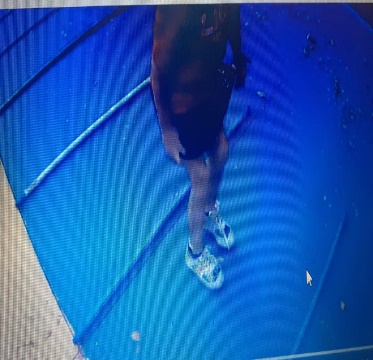 